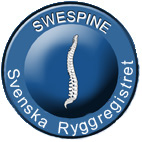 Uppföljning av ryggoperation Hej!Svenska Ryggregistret följer upp resultatet av samtliga operationer 1, 2, 5 och 10 år efter operation. Din medverkan är en viktig och en helt avgörande del i den pågående kvalitetssäkringen inom vården. Vi är mycket tacksamma om du besvarar frågorna. Det hjälper oss att bli bättre och göra det så bra som möjligt för dig som patient. Svaren behandlas konfidentiellt.Frågorna handlar om hur du mår idag och hur det förhåller sig med eventuella smärtor och andra besvär. Försök att besvara varje fråga. Vill du lämna kommentar till något svar så är det möjligt via patientinmatningen online. I det fall du inte kan lämna ditt svar digitalt så kommer det inom ett par veckor skickas ett pappersformulär med frankerat kuvert.


Instruktion för att lämna svar via nätet.Du loggar in via Swespine´s hemsida, www.swespine.seKlicka på LOGGA IN (gul ikon överst till höger)Ange ditt PERSONNUMMER (ÅÅÅÅMMDD-NNNN)Logga in med ditt Mobila BankId Vidare instruktioner hittar du när du loggat in. 
Mer information om det Svenska Ryggregistret Swespine finns att läsa på www.swespine.seHar du frågor kring formuläret kontakta: XXXXXXX, vårdadministratör xxxxxx. Telefonnummer xxx-xxxx telefontid tisdagar kl 00.00 – 00.00 eller maila till xxxx@xxxx.xxTack för Din medverkan!
Med vänliga hälsningar xxxxxxx 